STUDENT ASSOCIATIONSKITS ELECTRONICS INTEGRATED SOCIETY (KEIS) is an association of Electronics & communication Engineering students. Under this association, department organizes National Level Technical & Cultural Fests, Workshops, Aptitude test, paper presentations, poster presentations, technical test, group discussions and mock interviews etc for the benefit of the studentsKEIS has organized expert lectures by eminent persons from academic and industry like Prof. Dr.L.ANJANEYULU,prof,NIT, WARANGAL, RANJITH REDDY DGM,JIO COMMUNICATIONS BANGLORE, Dr.G.PRASAD,SCIENTIST,‘F’NRSA , Dr.A,SARVESHWAR,VICECHAIRMAN,DRDO,Dr.K.ASHOKAREDDY,PRINCIPAL KITS WARANGAL, S.SWAPNA, TECHNICAL ASSISTANT ,VIKRAM SARABAI SPACECENTER,TRIVANDRUM, Mr.K.V.SRIDHAR,ASSOC PROF ,ECE DEPT,NIT WARANGALetc. 
KEIS has organized industrial visit for our students to DOORDARSHAN KENDRA, WARANGAL on 28-02-2018.KEIS has organized a national level technical symposium “texellenz-2019” on January 4th and 5th 2019.KEIS has organized a one day workshop on “DATA ACQUISITION” ON 2nd January 2019.KEIS has organized a guest lecture on “EVOLUTION OF MOBILE COMMUNICATIONS.”BY RANJITH REDDY.DGM, JIO COMMUNICATIONS, BANGLORE on 05-11-2018.KEIS has organized a workshop on “MOBILE MAKING & INTEENET OF THINGS” by ITC-IIT MUMBAI on 6/10/2018&7/10/2018KEIS has organized a guest lecture by CHINTALA RAMESH,IES, Assistant director, department of telecommunications, tamilnadu on “career guidance &preparation of competitive examinations”KEIS has organized IDEA PRESENTATION, TECHNICAL JAM on15-09-2018 on the occasion of ENGINEERS DAY CELEBRATIONS.KEIS has organized a guest lecture on “RADAR COMMUNICATIONS” by Dr.DHIRAJ SUNEHRA, professor department of ece ,jntuh college of engineering jagtial during KEIS ASSOCIATION inauguration.KEIS has organized various debate competition with 30 members on 21-07-2018KEIS has organized LOGO DESIGN & TECHNICAL JAM on 17-02-2018 with 160 membersKEIS has organized a guest lecture by Dr.L.ANJANEYULU,prof,NIT WARANGAL on “creative skills and personality development and career guidance”KEIS has conducted a  HARD WARE TRAINING SESSION on “HANDS ON EXPERIENCE ON SOLDERING” on 05-08-2017.KEIS has conducted a POSTER PRESENTATION on 29-07-2017 with 50 members.KEIS has conducted DEBATE COMPETITION with 100 members on 27-09-2014.KEIS has conducted a POSTER PRESENTATION & PAPER PRESENTATION on 15-09-2014 on the occasion of ENGINEERS DAY CELEBRATIONS.KEIS has organized a guest lecture on “ELECTRONICS IN IT” by .Mr.D.NARASIMHA on 22nd & 23rd august 2014.KEIS has conducted a guest lecture on “ADVANCES IN VLSI” by Mr.K.V.SRIDHAR, assoc prof, ece dept, nit warangal on 26-07-2014.KEIS has conducted a guest lecture on “ROLE OF ELECTRONICS IN PSLV SATELLITES” by S.SWAPNA, technical assistant, vikram sarabai space center,trivandrum on 15-03-2014.KEIS has conducted a guest lecture on “MICRO ELECTRONICS&APPLICATIONS” by Mr.M.SATISH CHANDRA,design engineer,kawasaki micro on 22-02-2014.KEIS has organized a guest lecture on “CAREER OPPURTUNITIES” BY B.VIKAS(ELITEPLUS SEMISEMICONDUCTOR),S.MURTHY(INTEL),D.SRIKANTH(INFOSYS).	KEIS has conducted a DEMO SESSION ON DIGITAL STORAGE OSCILLOSCOPE,BY PHYSITECH,HYDERABADKEIS has organized a guest lecture on “PHOTO PLETHYSMOGRAPHY SIGNALS” by DR.K.ASHOKA REDDY, PRINCIPAL KITS WARANGAL.KEIS has organized a guest lecture on “NETWORK SECURITY” by Dr.A,SARVESHWAR,VICE CHAIRMAN DRDO.KEIS has organized a guest lecture on “RADAR COMMUNICATION” by DR.G .PRASAD, SCIENTIST ‘F’ NRSA.Student achievements:Project title: telephone ring operated LEDs, sound system &pir sensor based security system using  flip flops   They are designed this projects for prathima infrastructure under pranahitha chevella project.team details :kodati akhil (14285A0406)muthineni srilekha(13281A0494)
d.rasagna (13281A0439)
r.sai krishna (13281A0496)
y.beula rani (13281A0402)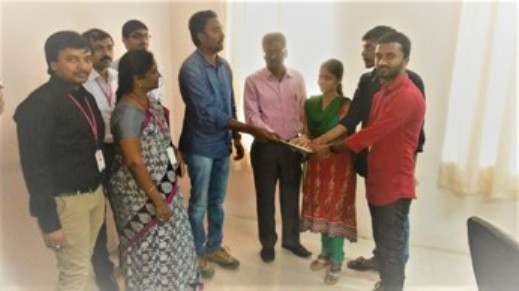 